УКРАЇНАПОЧАЇВСЬКА  МІСЬКА  РАДАВИКОНАВЧИЙ КОМІТЕТР І Ш Е Н Н Явід         лютого 2018 року                                                            №  проектПро виділення одноразовоїгрошової допомоги гр. Клименчук Н.Г.              Розглянувши заяву жительки  м. Почаїв вул. Стельмащука, 5  гр. Клименчук Надії Григорівни , яка просить надати одноразову грошову допомогу на лікування чоловіка, який перебуває у лікувальному закладі, взявши до уваги довідку АЗПСМ «Кременецький центр первинної медико-санітарної допомоги» та депутатський  акт  обстеження  від   29 грудня 2017 року та керуючись Положенням про надання одноразової адресної матеріальної допомоги малозабезпеченим верствам населення Почаївської міської об’єднаної територіальної громади, які опинилися в складних життєвих обставинах, затвердженого рішенням виконавчого комітету № 164 від 19 жовтня 2016 року  виконавчий комітет  міської ради                                                     В и р і ш и в:Виділити одноразову грошову допомогу гр. Клименчук Надії Григорівні в   розмірі 1000 (одна тисяча)  гривень.Фінансовому відділу міської ради перерахувати гр. Клименчук Надії Григорівні одноразову грошову допомогу.Лівар Н.М.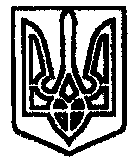 